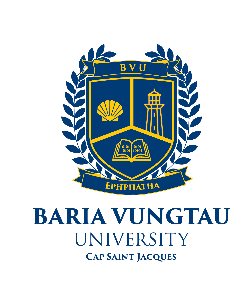 BỘ GIÁO DỤC VÀ ĐÀO TẠO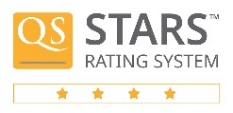 	TRƯỜNG ĐẠI HỌC BÀ RỊA – VŨNG TÀU	PHIẾU ĐĂNG KÝ XÉT TUYỂN ĐẠI HỌC CHÍNH QUY 2024(Xét tuyển học bạ THPT )THÔNG TIN THÍ SINH:1) Họ và tên thí sinh: …………………………..………..…….Giới tính: Nữ:            Nam: 2) Ngày sinh:…………..…/………/..…………….….……..….CCCD: ………………..….………..…3) Điện thoại liên hệ:	…………………………………Email:………………………..…..…….……..…4) Địa chỉ liên hệ: ……………………………………………………………………………………..…5) Trường THPT hoặc tương đương:………….……………..........Tỉnh nơi học lớp 12………….…….6) Xếp loại học tập lớp 12…………………………………………Năm tốt nghiệp THPT:……………7) Khu vực:……………………………..	 ……………….…..Đối tượng ưu tiên (nếu có):  ……………         THÔNG TIN ĐĂNG KÝ XÉT TUYỂN:Ngành/chương trình đăng ký:…………………………………………………………………………….Mã ngành: ………….……………….……………..(thí sinh vui lòng xem danh mục 76 ngành/chương trình tại http://tuyensinh.bvu.edu.vn hoặc http://xettuyen.bvu.edu.vn)Thí sinh chọn một trong 2 cách xét tuyển dưới đây sao cho Điểm xét trúng tuyển là cao nhất:Xét tuyển theo điểm trung bình (ĐTB) 3 học kỳ gồm 2 HK lớp 11 và HK1 lớp 122. Xét tuyển học bạ theo điểm trung bình 3 môn năm lớp 12Chọn tổ hợp xét tuyển:……………………. (thí sinh ghi Tổ hợp xét tuyển bên cạnh và ghi tên từng môn, điểm vào bảng dưới đây):Ghi chú: Điểm xét trúng tuyển bằng Tổng điểm + Điểm ưu tiên (khu vực và đối tượng).Tôi xin cam đoan nội dung ghi trên là đúng, nếu sai tôi xin chịu hình thức xử lý theo quy định của Quy chế tuyển sinh hiện hành./.HK 1 lớp 11HK 2 lớp 11HK 1 lớp 12Tổng điểmĐTBMôn 1…………………Môn 2…………………Môn 3…………………Tổng điểmĐTB lớp 12